みやもと山　お正月餅　ご注文用紙ご注文は・・・　みやもと山　齊藤まで、ご連絡ください。ご注文お待ちしております！FAX　0479-73-3741　　　メール　miyamotoyama@ymail.ne.jpお送り先　お名前：　　　　　　　　　　　　　　　　　　　　　　電話番号：                                          　ご住所：〒　 お支払い方法：　　代金引換（カード可）、後払い（郵便振替・銀行振込）、クレジットカード決済（emailよりウェブ上決済をご連絡します。）　　　　　　　　　　　　　　　　　　　　　　　　　　　　　　　　　　　　　　　ご請求先メールアドレス　　　　　　　　　　　　　　　　　　　　　　　@別途送料７５０円（12/24ご注文〆切、１２月２9日より随時お届け)　7500円以上のご注文で送料無料！！ご一緒にご注文承ります。お米のセットも承ります。備考欄  その他、ご希望ありましたら、ご記入ください。品名内容量税込価格注文数　玄米餅３色セット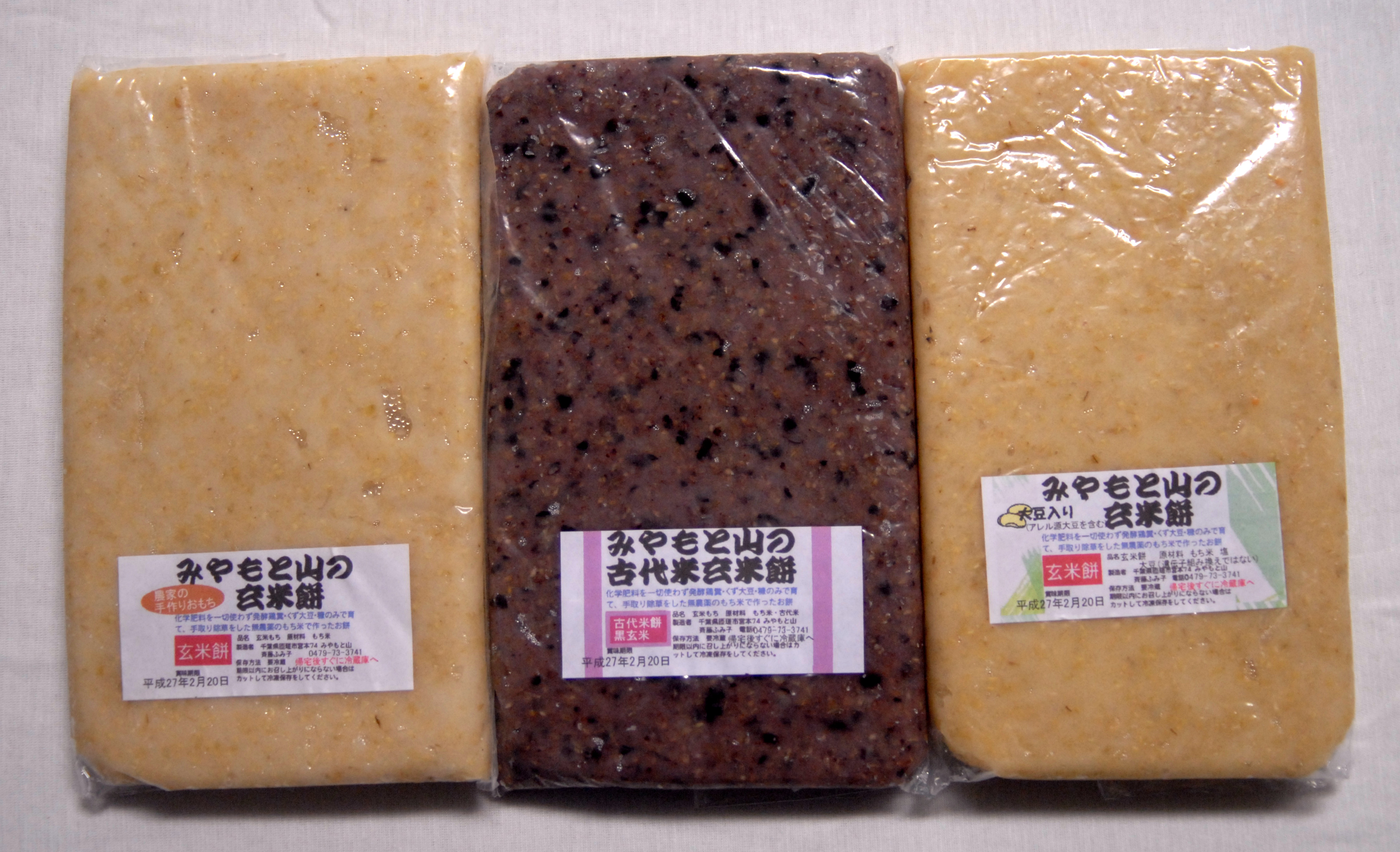 ・プレーン300ｇ×１・大豆入り300ｇ×１・古代米300ｇ×１1,300円玄米餅３枚プレーン３００ｇ×３1,250円古代米入り餅３枚古代米３００ｇ×３1400円美白餅３枚白餅３００ｇ×３1,250円ﾐﾆ玄米鏡餅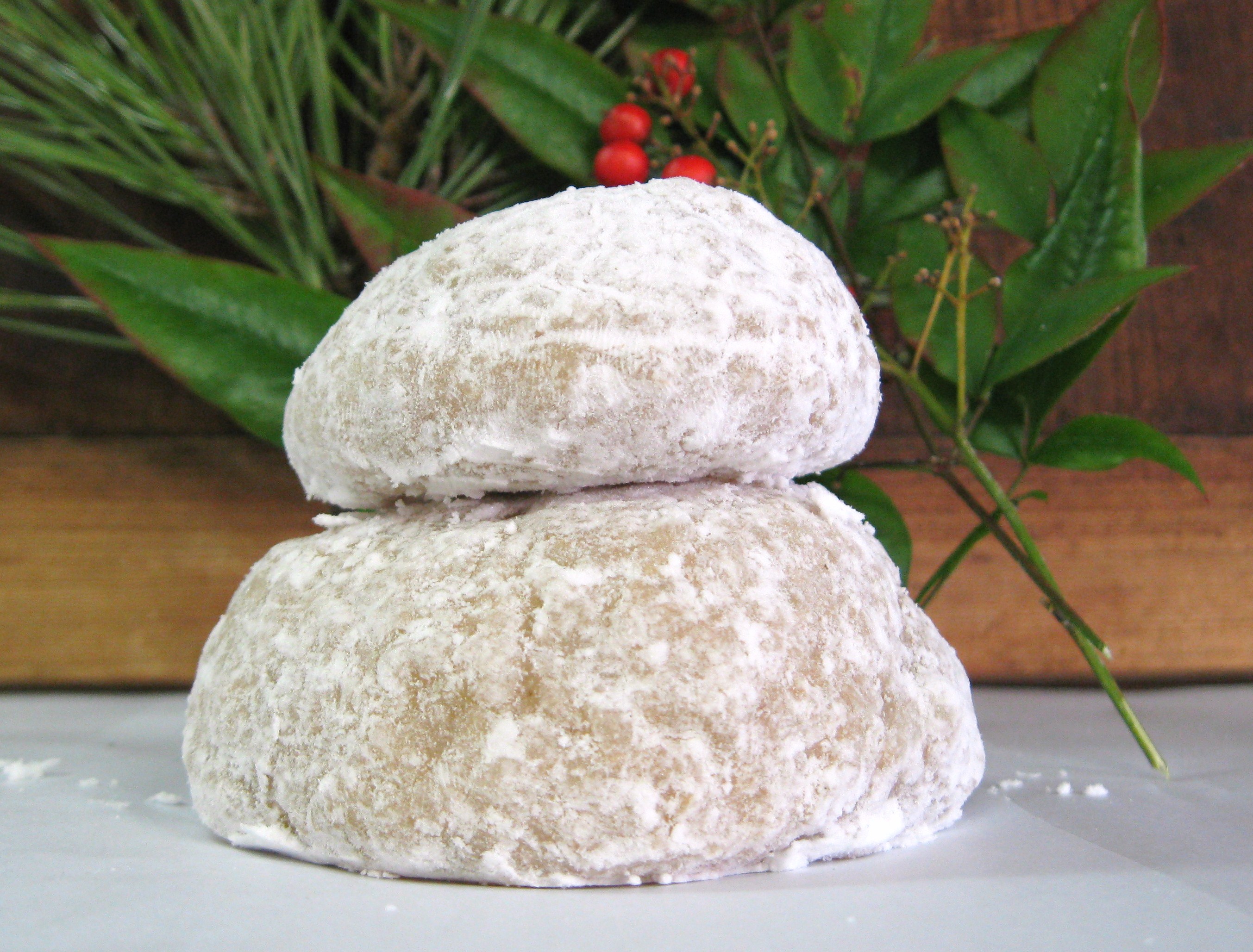 玄米鏡餅２００ｇ540円品名内容量税込価格注文数おしゃべり味噌900ｇ/1,100円450g/680円むかし梅干梅干１５０ｇ540円減農薬ホタル米玄米5ｋｇ　3,065円白米5ｋｇ　3,400円無農薬みやもと米	玄米5kg　3,750円白米5kg 4,125円